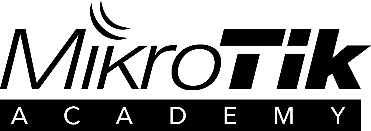 MikroTik Akadémia a Miskolci SZC Kandó Kálmán Informatikai TechnikumbanA MikroTik a RouterOS rendszeren alapuló hálózati berendezések globális gyártója. A Miskolci SZC Kandó Kálmán Informatikai Technikum MikroTik RouterOS-t használó hálózatirányítási képzést kínál az iskola diákjai számára Az iskolában a Mikrotik oktatói Csontos Dénes (MTCNA, MTCSE, Akadémiai oktató) és Héczei Ádám (MTCNA, MTCWE, Akadémiai oktató).Iskolánk azon kevés magyarországi oktatási intézmények egyike, amely lehetőséget biztosít arra, hogy az iskolánk diákjai ingyenesen megszerezhessék a hivatalos MikroTik MTCNA vizsgát.Az MTCNA (MikroTik Certified Network Associate) az első olyan alapszintű tanúsítvány, amely igazolja a számítógépes hálózatok kiépítésével, az IP-címzéssel, az útválasztással és a vezeték nélküli hálózatokkal kapcsolatos ismereteket.A vezeték nélküli technológiákról szóló, meglehetősen átfogó rész bevezetést nyújt a vállalkozásokban, szállodákban és más nyilvános helyeken található redundáns, nagy teljesítményű és fejlett vezeték nélküli hálózatok kiépítésébe.Képzés célja:Megfelelő elméleti és gyakorlati tudással ellátni a résztvevőket RouterOS-alapokból és haladó ismeretekből kis és közepes méretű RouterOS-alapú hálózatokhoz.A képzés elvégzése után a résztvevőknek képesnek kell lenniük tervezni és megvalósítani RouterOS-alapú hálózatokat és hibakeresést/elhárítást végezni rajtuk.
A képzés 9 modulból áll:Module 1Introduction• About MikroTik• First time accessing the router• RouterOS command line interface (CLI)• RouterOS CLI principles• Initial configuration (Internet access)• Upgrading RouterOS• Router identity• Manage RouterOS logins• Manage RouterOS services• Managing configuration backups• Resetting a RouterOS device• Reinstalling a RouterOS device (Netinstall)• RouterOS license levelsModule 2DHCP• DHCP server and client • Address Resolution Protocol (ARP)Module 3Bridging• Bridging overview  • Bridge wireless networksModule 4Routing• Routing overview  • Static routingModule 5Wireless• 802.11a/b/g/n/ac Concepts• Setup a simple wireless link• Wireless Security and Encryption• Monitoring ToolsModule 6Firewall• Firewall principles• Firewall Filter in action• Basic Address-List • Source NAT• Destination NAT• FastTrackModule 7QoS• Simple Queue• One Simple queue for the whole network (PCQ)Module 8Tunnels• PPP settings • IP pool • Secure local network• Point-to-point addresses• Secure remote networks communicationModule 9Misc• RouterOS tools• Monitoring• Contacting